Fachschaft XYZ BTU Cottbus-Senftenberg


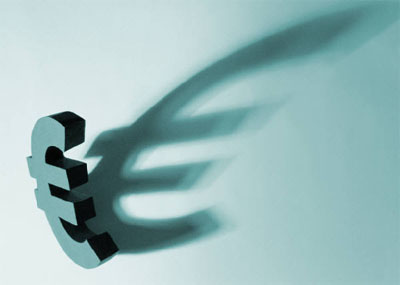 Kontostand und Barkassenbestand
am 31.12.2021
Kontostand: 		Barkassenbestand: 	Summe: 		